БАШҠОРТОСТАН РЕСПУБЛИКАҺЫҒАФУРИ  РАЙОНЫ  МУНИЦИПАЛЬ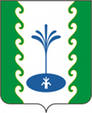 РАЙОНЫНЫҢ  ЕҘЕМ-ҠАРАНАУЫЛ СОВЕТЫ  АУЫЛ БИЛӘМӘҺЕ                            СОВЕТЫ453061, Ғафури  районы,Еҙем-Ҡаран  ауылы,Баҙар урамы, 13Тел   2-53-25СОВЕТ СЕЛЬСКОГО ПОСЕЛЕНИЯЗИЛИМ-КАРАНОВСКИЙСЕЛЬСОВЕТМУНИЦИПАЛЬНОГО РАЙОНАГАФУРИЙСКИЙ РАЙОНРЕСПУБЛИКИ  БАШКОРТОСТАН453061, Гафурийский район,с Зилим-Караново, ул Базарная, 13Тел 2-53-25ҠАРАР	                                                                                                 РЕШЕНИЕОб утверждении положения об оплате труда и материальном стимулировании муниципальных служащих, Главы сельского поселения Администрации сельского поселения  Зилим-Карановский сельсовет муниципального района Гафурийский район Республики Башкортостан и об оплате труда работников, занимающих должности и профессии, не отнесенные к должностям муниципальной службы Республики Башкортостан, и осуществляющих техническое обеспечение деятельности Администрации сельского поселения Зилим-Карановский сельсовет муниципального района Гафурийский район Республики БашкортостанВ соответствии со статьей 135 Трудового кодекса Российской Федерации, пунктом 2 статьи 53 Федерального закона от 6 октября 2003 года №131-ФЗ «Об общих принципах организации местного самоуправления в Российской Федерации», Федеральным законом от 2 марта 2007 года №25-ФЗ «О муниципальной службе в Российской Федерации», Законом Республики Башкортостан от 16 июля 2007 года № 453-З «О муниципальной службе в Республике Башкортостан», Уставом сельского поселения Зилим-Карановский сельсовет муниципального района Гафурийский район Республики Башкортостан, в целях упорядочения оплаты труда муниципальных служащих, Главы сельского поселения и работников, занимающих должности и профессии, не отнесенные к должностям муниципальной службы Республики Башкортостан, и осуществляющих техническое обеспечение деятельности  Администрации сельского поселения Зилим-Карановский сельсовет муниципального района Гафурийский район Республики Башкортостан, Совет  сельского поселения Зилим-Карановский  сельсовет муниципального района  Гафурийский район Республики Башкортостан решил:1. Утвердить Положение об оплате труда и материальном стимулировании муниципальных служащих, Главы сельского поселения Администрации сельского поселения Зилим-Карановский сельсовет муниципального района Гафурийский район Республики Башкортостан согласно приложению №1.2. Утвердить Положение об оплате труда работников, занимающих должности и профессии, не отнесенные к должностям муниципальной службы Республики Башкортостан, и осуществляющих техническое обеспечение деятельности Администрации сельского поселения Зилим-Карановский сельсовет муниципального района Гафурийский район Республики Башкортостан, согласно приложению №2.3. Решение Совета сельского поселения Зилим-Карановский сельсовет муниципального района Гафурийский район Республики Башкортостан  от 02.05.2023 г. № 216-293 «Об утверждении Положения об оплате труда лиц… Администрации сельского поселения Зилим-Карановкий сельсовет муниципального района Гафурийский район Республики Башкортостан» считать утратившими силу.4. Установить, что настоящее решение распространяется на правоотношения возникшие с 01 января 2023 года.Председатель Совета сельского Поселения Зилим-КарановскийСельсовет							М.С.Шаяхметова№ 216-29302.05.2023 г.Приложение N 1к решению Советасельского поселения Зилим-Карановскийсельсовет муниципального района Гафурийский районРеспублики Башкортостан№216-293 от 02.05.2023 годаПОЛОЖЕНИЕОб оплате труда и материальном стимулировании муниципальных служащих, Главы сельского поселения Администрации сельского поселения Зилим-Карановский сельсовет муниципального района Гафурийский район Республики Башкортостан 1. ОБЩИЕ ПОЛОЖЕНИЯ1.1. Настоящее Положение об оплате труда и материальном стимулировании муниципальных служащих, выборного должностного лица, осуществляющего полномочия на постоянной основе (далее Главы СП) Администрации сельского поселения Зилим-Карановский сельсовет муниципального района Гафурийский район Республики Башкортостан (далее - Положение) определяет порядок и условия выплаты денежного содержания и материального стимулирования муниципальных служащих, главы сельского поселения, возглавляющего местную администрацию и исполняющего полномочия председателя представительного органа сельского поселения (далее – глава сельского поселения) Администрации сельского поселения Зилим-Карановский сельсовет муниципального района Гафурийский район Республики Башкортостан.Настоящее Положение разработано в соответствии с Федеральным законом от 2 марта 2007 года № 25-ФЗ «О муниципальной службе в Российской Федерации»,  Трудовым кодексом Российской Федерации, Законом Республики Башкортостан от 16 июля 2007 года № 453-з «О муниципальной службе в Республике Башкортостан», с постановлением Правительства Республики Башкортостан от 24.12.2013 года № 610 «Об утверждении нормативов формирования расходов на оплату труда в органах местного самоуправления в Республике Башкортостан», Постановлением Правительства Республики Башкортостан от 28 мая 2018 г. N 234 "О внесении изменений в нормативы формирования расходов на оплату труда в органах местного самоуправления в Республике Башкортостан", Постановлением Правительства Республики Башкортостан от 9 июня 2007 года N 155 «О стандарте организации оплаты труда работников органов, в которых осуществляется государственная гражданская служба Республики Башкортостан».1.2. Положение вводится в целях повышения эффективности и качества работы, укрепления исполнительской дисциплины, своевременного 
и добросовестного исполнения должностных обязанностей, повышения уровня ответственности за порученный участок работы должностных лиц Администрации, Главы СП.2. ДЕНЕЖНОЕ СОДЕРЖАНИЕ МУНИЦИПАЛЬНЫХ СЛУЖАЩИХ2.1. Денежное содержание муниципальных служащих состоит из месячного оклада в соответствии с замещаемой ими должностью муниципальной службы (далее должностной оклад) и надбавки к должностному окладу за классный чин лицам, замещающим должности муниципальной службы (Приложение №1 к настоящему положению), которые составляют оклад месячного денежного содержания муниципального служащего (далее оклад денежного содержания), а также из других ежемесячных и иных дополнительных выплат.2.2. Денежное вознаграждение и должностные оклады в дальнейшем могут индексироваться в сроки и пределах повышения должностных окладов  государственных гражданских служащих Республики Башкортостан.Органу местного самоуправления Республики Башкортостан предоставляется право сохранять за лицами, замещавшими муниципальные должности, должности муниципальной службы Республики Башкортостан, должностные оклады, установленные им до вступления в силу настоящего Положения, на время их работы в прежней должности в пределах установленного фонда оплаты труда муниципальных служащих органа местного самоуправления Республики Башкортостан, а также выплачивать названным лицам сохраненные должностные оклады впредь до возникновения у них права на получение должностного оклада большего размера вследствие его увеличения (индексации) в установленном порядке либо назначения их на должность муниципальной службы (муниципальную должность) Республики Башкортостан с более высоким должностным окладом.2.3. Денежное содержание выплачивается в соответствии со ст. 136 Трудового кодекса Российской Федерации не реже чем каждые полмесяца.2.4. Денежные вознаграждения, должностные оклады и ежемесячные денежные поощрения, оклады лицам, замещающим муниципальные должности, устанавливаются согласно группам оплаты труда.Сельское поселение Зилим-Карановкий сельсовет муниципального района Гафурийский район Республики Башкортостан относится к 6 группе оплаты труда.2.5. Ежемесячные и дополнительные выплаты:Муниципальным служащим могут выплачиваться:2.5.1. Ежемесячная надбавка за классный чин, которая устанавливается со дня его присвоения муниципальному служащему на основании распоряжения главы сельского поселения в соответствии с Законом Республики Башкортостан
от 26 мая 2010 г. N 268-з "О порядке присвоения и сохранения классных чинов государственной гражданской службы Республики Башкортостан" в размерах, установленных Постановлением Правительства Республики Башкортостан от 24.12.2013 № 610 "Об утверждении нормативов формирования расходов на оплату труда в органах местного самоуправления в Республике Башкортостан» и настоящим положением.Ежемесячная надбавка к должностному окладу за классный чин может индексироваться в сроки и пределах повышения размеров окладов за классный чин государственных гражданских служащих Республики Башкортостан.2.5.2 Ежемесячная надбавка к должностному окладу за особые условия службы выплачивается в следующих размерах:- лицу, замещающему главную должность муниципальной службы – от 120 до 150 процентов должностного оклада;- лицу, замещающему ведущую должность муниципальной службы – от 90 до 120 процентов должностного оклада;- лицу, замещающему младшую и старшую должности муниципальной службы – от 60 до 90 процентов должностного оклада.Ежемесячная надбавка к должностному окладу за особые условия муниципальной службы является составляющей денежного содержания муниципального служащего и устанавливается распоряжением руководителя органа местного самоуправления при назначении, перемещении на другую должность муниципальной службы и в ходе исполнения должностных обязанностей муниципальными служащими.Основными критериями для установления конкретных размеров ежемесячной надбавки к должностному окладу за особые условия муниципальной службы являются:профессиональный уровень исполнения должностных обязанностей в соответствии с должностным регламентом;сложность, специальный режим работы;опыт работы по специальности и замещаемой должности;компетентность при выполнении наиболее важных, сложных и ответственных работ;качественное выполнение работ высокой напряженности и интенсивности (большой объем, систематическое выполнение срочных и неотложных поручений, а также работ, требующих повышенного внимания).За ненадлежащее исполнение должностных обязанностей может быть снижен ранее установленный размер ежемесячной надбавки к должностному окладу за особые условия муниципальной службы, но не ниже минимального размера по соответствующей группе должностей.          2.5.3. Ежемесячная надбавка к должностному окладу за выслугу лет выплачивается в следующих размерах:	при стаже муниципальной службы от 1 до 5 лет – 10 процентов должностного оклада;	при стаже муниципальной службы от 5 до 10 лет – 15 процентов должностного оклада;	при стаже муниципальной службы от 10 до 15 лет – 20 процентов должностного оклада;	при стаже муниципальной службы свыше 15 лет – 30 процентов должностного оклада.	Ежемесячная надбавка к должностному окладу за выслугу лет исчисляется в процентах от должностного оклада муниципального служащего, с момента достижения муниципальным служащим стажа (выслуги лет), дающего право на ее получение, одновременно с выплатой денежного содержания. Периоды муниципальной службы (стаж работы) для назначения надбавки за выслугу лет определяются комиссией по установлению стажа муниципальной службы, в соответствие с Закон Республики Башкортостан от 3 июня 2004 г. N 82-з "О порядке исчисления стажа муниципальной службы в Республике Башкортостан".За муниципальным служащим после внесения условий денежного содержания, предусмотренных настоящим Положением, сохраняется размер ежемесячной надбавки к должностному окладу за выслугу лет муниципальной службы, установленный до вступления в силу настоящим Положением, если  её размер выше надбавки к должностному окладу за выслугу лет муниципальной службы, устанавливаемой в соответствии с Положением.2.5.4. Премии по  результатам работы, размер которых определяется исходя из результатов деятельности лица, замещающего должность муниципальной службы.Премирование муниципальных служащих производится за выполнение особо важных и сложных заданий, связанных с выполнением задач и обеспечением функций, возложенных на органы местного самоуправления, а также в целях повышения их материальной заинтересованности в качестве выполняемых задач, имеющих особую важность в сфере органов местного самоуправления. Решение об отнесении выполняемых муниципальными служащими заданий к особо важным и сложным принимается руководителем органа местного самоуправления.Премирование муниципальных служащих по результатам работ производится за фактически отработанное время в отчетном периоде и выплачивается по истечении отчетного квартала в текущем году, в размере 50 процентов оклада денежного содержания муниципального служащего.Основными показателями премирования муниципальных служащих по результатам работ являются:- своевременность и качество выполняемой работы, поручений и заданий;- добросовестное отношение к выполнению служебных обязанностей, отсутствие дисциплинарных взысканий.По решению руководителя органа местного самоуправления при наличии экономии фонда оплаты труда размер премии по результатам работ, указанный в 2.2.4 Положения, может быть изменен с возможностью пересмотра учетного периода выплаты премии.Премирование муниципальных служащих по результатам работ производится на основании распоряжения руководителя органа местного самоуправления.Муниципальным служащим, проработавшим неполный квартал и уволенным по основаниям, обусловленным невозможностью дальнейшего продолжения трудовых отношений (отставка муниципального служащего, призыв на службу в Вооруженные Силы, поступление в учебное заведение с необходимостью отрыва от производства, уход на пенсию, ликвидация организации, сокращение численности или штата Администрации и иных случаях, предусмотренных законодательством), выплата премии по результатам работ производится за фактически отработанное время в учетном периоде.Муниципальным служащим, проработавшим неполный квартал и уволившимся по собственной инициативе (в том числе в порядке перевода) или по инициативе работодателя, премия по результатам работ не устанавливается и не выплачивается.Размер премии может снижаться в следующих случаях:- за некачественное и несвоевременное выполнение должностных 
обязанностей – до 100 процентов;- за отсутствие на рабочем месте (в случае опоздания на работу; ухода 
с работы, когда нет сведений о причинах отсутствия и местонахождении работника, прогула) – до 100 процентов;- за использование в неслужебных целях материально-технического, информационного обеспечения, другого имущества работодателя, служебной информации, а также информации, ставшей известной муниципальному служащему в связи с исполнением им своих обязанностей – до 100 процентов;- за разглашение служебной тайны, ставшей известной в связи 
с исполнением должностных обязанностей – на 100 процентов;- за некачественное, неправильное оформление установленной отчетности, финансовых документов, другой документации, недостоверность отчетных данных, нарушение сроков представления установленной отчетности, несоблюдение установленных сроков по выполнению определенного задания, необоснованный отказ от выполнения задания вышестоящего руководства до 100 процентов. Основанием для снижения размера премии является распоряжение главы сельского поселения с указанием конкретных фактов, допущенных нарушений трудовой и исполнительской дисциплины, недобросовестного выполнения обязанностей и заданий и объяснительной муниципального служащего.Распоряжением руководителя органа местного самоуправления при наличии экономии фонда оплаты труда выплачиваются премии за выполнение муниципальными служащими дополнительных заданий и работ в размере, устанавливаемом распоряжением руководителя органа местного самоуправления.Премии, выплачиваемые в соответствии с настоящим Положением, учитываются при исчислении среднего заработка в порядке, установленном законодательством, и включаются в заработок, на который начисляется районный коэффициент2.5.5. Единовременное денежное поощрение муниципальным служащим выплачивается в соответствии с указами Главы Республики Башкортостан, распоряжениями Правительства Республики Башкортостан, распоряжениями руководителя органа местного самоуправления.Единовременное денежное поощрение муниципальным служащим в период прохождения ими испытательного срока не выплачивается.Единовременное денежное поощрение вновь принятым муниципальным служащим высшей, главной и ведущей групп должностей в течение календарного (рабочего) года выплачивается пропорционально отработанному времени.	2.5.6. Ежемесячное денежное поощрение муниципальным служащим выплачивается в размере 3 должностных окладов.2.5.7. Ежемесячная надбавка к должностному окладу лицам, допущенным к государственной тайне – в размере и порядке, установленных  законодательством Российской Федерации.Ежемесячная процентная надбавка к должностному окладу за работу со сведениями, составляющими государственную тайну, устанавливается в размерах и порядке, определяемых законодательством Российской Федерации, лицам, имеющим оформленный в установленном законодательством порядке допуск к соответствующим сведениям.Ежемесячная процентная надбавка к должностному окладу за работу со сведениями, составляющими государственную тайну, устанавливается распоряжением руководителя и исчисляется в процентах от должностного оклада муниципального служащего.	2.5.8. В пределах фонда оплаты труда при предоставлении ежегодного оплачиваемого отпуска муниципальным служащим по их заявлению один раз в календарном году могут выплачиваться:	- единовременная выплата к отпуску в размере двух окладов денежного содержания с начислением районного коэффициента. Единовременная выплата осуществляется на основании распоряжения руководителя о предоставлении муниципальному служащему ежегодного оплачиваемого отпуска либо его части (не менее 14 календарных дней). В случае разделения ежегодного оплачиваемого отпуска на части единовременная выплата муниципальным служащим при предоставлении ежегодного оплачиваемого отпуска выплачивается один раз. В случае если муниципальный служащий не использовал своего права на ежегодный оплачиваемый отпуск в течение года, единовременная выплата муниципальному служащему при предоставлении ежегодного оплачиваемого отпуска производится в конце года на основании распоряжения руководителя;	- материальная помощь – в размере одного оклада денежного содержания, с начислением районного коэффициента, муниципальных служащих на основании распоряжения руководителя органа местного самоуправления. Материальная помощь при предоставлении ежегодного оплачиваемого отпуска вновь принятым муниципальным служащим выплачивается пропорционально отработанному времени. В случае если муниципальный служащий не использовал своего права на ежегодный оплачиваемый отпуск в течение года, выплата материальной помощи при предоставлении ежегодного оплачиваемого отпуска производится в конце года на основании распоряжения руководителя.	2.5.9. Решением руководителя при наличии экономии фонда оплаты труда муниципальным служащим, при предъявлении ими подтверждающих документов, оказывается материальная помощь в следующих случаях:а) смерти супруга (супруги), родителей, детей муниципального служащего - по заявлению муниципального служащего, в размере 6000 рублей;б) в связи с бракосочетанием муниципального служащего - по заявлению муниципального служащего, в размере 6000 рублей;в) в связи с рождением ребенка у муниципального служащего - по заявлению муниципального служащего, в размере 6000 рублей;г) по заявлению родственников в связи со смертью муниципального служащего - выплачивается единовременно одному из близких родственников (супругу, родителям, детям, брату, сестре) или иному лицу, оплачивающему похороны, - в размере до 4 окладов денежного содержания;д) по заявлению родственников в связи со смертью бывшего муниципального служащего - выплачивается единовременно одному из близких родственников (супругу, родителям, детям, брату, сестре) или иному лицу, оплачивающему похороны, - в размере одного должностного оклада специалиста;е) иных случаях, по решению руководителя.В случае если оба супруга (родителя) являются муниципальными служащими, материальная помощь в связи с бракосочетанием и рождением ребенка выплачивается только одному муниципальному служащему.Решением руководителя органа местного самоуправления размер выплат, указанный в настоящем, может быть изменен.2.5.10. Решением руководителя при наличии экономии фонда оплаты труда муниципальным служащим производятся иные виды поощрений в виде премирования:единовременное поощрение муниципальным служащим за безупречную и эффективную службу:а) при поощрении Президентом Российской Федерации, Правительством Российской Федерации, присвоении почетных званий Российской Федерации, награждении знаками отличия Российской Федерации, награждении орденами и медалями Российской Федерации единовременное поощрение выплачивается в порядке и на условиях, установленных законодательством Российской Федерации;б) при награждении: государственными наградами Республики Башкортостан, почетной грамотой Правительства Республики Башкортостан, почетной грамотой министерства, наградами органа местного самоуправления муниципального района Гафурийский район Республики Башкортостан - в пределах месячного фонда оплаты труда;в) в связи с достижением возраста: 50, 55, 60, 65 лет;г) в связи с выходом на пенсию за выслугу лет на муниципальной службе - в размерах, установленных законодательством Республики Башкортостан.2) единовременное поощрение бывшим муниципальным служащим администрации, ушедшим на пенсию:а) в связи с Днем пожилых людей, Днем Победы советского народа в Великой Отечественной войне и другими знаменательными датами в размере до 50% должностного оклада специалиста;3) по иным основаниям, предусмотренным действующим законодательством.Решение о выплате единовременных поощрений принимается руководителем органа местного самоуправления и оформляется распоряжением.2.5.11. При исполнении муниципальными служащими наряду с выполнением обязанностей по должности муниципальной службы других должностных обязанностей по другой должности муниципальной службы или должностных обязанностей временно отсутствующего муниципального служащего, по решению руководителя распоряжением устанавливается доплата за совмещение должностей или выполнение обязанностей временно отсутствующего работника.Размер доплаты муниципальному служащему по совмещаемой должности зависит от объема выполняемых им дополнительных обязанностей, полученного эффекта, эффективности работы соответствующего структурного подразделения и не может быть более 50% должностного оклада муниципального служащего по совмещаемой должности.На установление доплаты за исполнение обязанностей временно отсутствующих работников может быть использовано не более 50 процентов должностного оклада отсутствующего работника, независимо от числа лиц, между которыми распределяются эти доплаты.Доплата за совмещение должностей (профессий) или выполнение обязанностей временно отсутствующего работника устанавливается распоряжением руководителя органа местного самоуправления с указанием совмещаемых должностей (профессий), или замещаемой должности и размера доплат в зависимости от сложности характера, объема выполняемых работ, степени использования рабочего времени.Доплата за совмещение должностей (профессий) или выполнение обязанностей временно отсутствующего работника включается в заработок, на который начисляется районный коэффициент, и учитывается при исчислении среднего заработка в порядке, установленном законодательством.При временном замещении должности главы сельского поселения (в период нетрудоспособности, ежегодного, учебного отпусков) муниципальному служащему выплачивается разница между ежемесячным денежным вознаграждением главы сельского поселения и должностным окладом муниципального служащего.2.6. На все составляющие денежного содержания муниципального служащего, в том числе на материальную помощь и единовременную выплату при предоставлении ежегодного оплачиваемого отпуска, начисляется районный коэффициент, установленный на территории Республики Башкортостан в размере 1,15.2.7. На период нахождения муниципального служащего в ежегодном оплачиваемом отпуске и для выплат компенсации за неиспользованные отпуска за ним сохраняется денежное содержание, которое состоит из установленного ему на день ухода в отпуск оклада денежного содержания и дополнительных выплат, предусмотренных настоящим Положением.2.8. При исчислении денежного содержания на период нахождения муниципального служащего в ежегодном оплачиваемом отпуске дополнительно учитываются премии за выполнение особо важных и сложных заданий, материальная помощь и единовременная выплата в размере двух окладов денежного содержания с начислением районного коэффициент, предусмотренные при уходе в ежегодный оплачиваемый отпуск, которые относятся к дополнительным выплатам в соответствии со статьей 12  Закона Республики Башкортостан от 16 июля 2007 г. N 453-з "О муниципальной службе в Республике Башкортостан" (с изменениями и дополнениями), в размере 1/12 каждой из фактически начисленных выплат за 12 календарных месяцев,  предшествующих дню ухода в ежегодный оплачиваемый отпуск.3. ДЕНЕЖНОЕ СОДЕРЖАНИЕ ГЛАВЫ СЕЛЬСКОГО ПОСЕЛЕНИЯ3.1. Условия денежного содержания3.1.1. Главе сельского поселения  выплачивается ежемесячное денежное вознаграждение в размерах, определенных с учетом должностных окладов, надбавок и иных выплат.3.1.2. В пределах фонда оплаты труда главе сельского поселения выплачиваются:а) ежемесячное денежное поощрение в размере 2,5 ежемесячного денежного вознаграждения, определенного в приложении № 1 к настоящему Положению;б) единовременная выплата к отпуску в размере двух ежемесячных денежных вознаграждений при предоставлении ежегодного оплачиваемого отпуска с начислением районного коэффициента. Единовременная выплата осуществляется на основании Решения Совета сельского поселения Зилим-Карановский сельсовет муниципального района Гафурийский район Республики Башкортостан о предоставлении Главе СП ежегодного оплачиваемого отпуска либо его части (не менее 14 календарных дней). В случае разделения ежегодного оплачиваемого отпуска на части единовременная выплата Главе СП при предоставлении ежегодного оплачиваемого отпуска выплачивается один раз. В случае предоставления ежегодного оплачиваемого отпуска главе сельского поселения, принятому не с начала календарного года, единовременная выплата производится в размере, рассчитанном пропорционально фактически отработанному времени. В случае если Глава СП не использовал своего права на ежегодный оплачиваемый отпуск в течение года, единовременная выплата Главе СП при предоставлении ежегодного оплачиваемого отпуска производится в конце года на основании Решения Совета сельского поселения Зилим-Карановский сельсовет муниципального района Гафурийский район Республики Башкортостан по письменному заявлению Главы СП. в) материальная помощь, предусмотренная фондом оплаты труда, производится при наличии экономии фонда оплаты труда в соответствии с пунктом 2.5.10 настоящего Положения, а так же материальная помощь к отпуску в размере одного ежемесячного денежного вознаграждения на основании Решения Совета сельского поселения Зилим-Карановский сельсовет муниципального района Гафурийский район Республики Башкортостан. Материальная помощь при предоставлении ежегодного оплачиваемого отпуска вновь избранным Главам СП выплачивается пропорционально отработанному времени. В случае если Глава СП не использовал своего права на ежегодный оплачиваемый отпуск в течение года, выплата материальной помощи при предоставлении ежегодного оплачиваемого отпуска производится в конце года на основании Решения Совета сельского поселения Зилим-Карановский сельсовет муниципального района Гафурийский район Республики Башкортостан.г) Иные выплаты и доплаты, по Решению Совета сельского поселения Зилим-Карановский сельсовет муниципального района Гафурийский район Республики Башкортостан на основании законодательства, иных нормативных правовых актов,  указов Главы Республики Башкортостан, распоряжений Правительства Республики Башкортостан.Главе сельского поселения при наличии экономии фонда оплаты труда, представленному к поощрению или награждению в период работы в сельском поселении, на основании Решения Совета сельского поселения Зилим-Карановский сельсовет муниципального района Гафурийский район Республики Башкортостан производится единовременное поощрение в следующих размерах:а) при поощрении государственной наградой Республики Башкортостан - 
в размере 1 ежемесячного денежного вознаграждения; б) при поощрении Главой Республики Башкортостан, Государственным Собранием-Курултаем Республики Башкортостан, Правительством Республики Башкортостан – в размере 0,75 ежемесячного денежного вознаграждения;в) при поощрении ведомственной наградой и наградой ассоциации органов местного самоуправления - в размере 0,5 ежемесячного денежного вознаграждения; г) при награждении почётной грамотой органа местного самоуправления муниципального района – в размере 4 000 руб.;д) при награждении благодарственным письмом органа местного самоуправления муниципального района – в размере 2 000 руб.;е) при получении призового места по итогам оценки эффективности деятельности администрации сельского поселения муниципального района Гафурийский район Республики Башкортостан в размерах согласно Постановлению Администрации МР Гафурийский район РБ от 12.04.2019 г. № 555 «Об оценке эффективности деятельности администраций сельских поселений муниципального района Гафурийский район Республики Башкортостан» (с последующими изменениями).ж) в связи с выходом на пенсию за выслугу лет на муниципальной службе - в размерах, установленных законодательством Республики Башкортостан;Единовременное поощрение не выплачивается уволенному главе сельского поселения.На все составляющие денежного содержания главы сельского поселения, начисляется районный коэффициент, установленный на территории Республики Башкортостан в размере 1,15.Формирование фонда оплаты трудаПри утверждении фондов оплаты труда муниципальных служащих сверх суммы средств, направляемых для выплаты денежного вознаграждения глав сельских поселений, и должностных окладов муниципальных служащих предусматриваются следующие размеры средств на выплату (в расчете на год):а) ежемесячной надбавки за выслугу лет - в размере 3 должностных окладов муниципальных служащих;б) ежемесячной надбавки за особые условия службы - в размере 14 должностных окладов муниципальных служащих;в) ежемесячной надбавки за классный чин - в размере 4 должностных окладов муниципальных служащих;г) премии по результатам работы - в размере 2 окладов денежного содержания муниципальных служащих;д) единовременной выплаты при предоставлении отпуска и материальной помощи - в размере 3 окладов денежного содержания муниципальных служащих и 3 ежемесячных денежных вознаграждений глав сельских поселений;е) ежемесячной надбавки к должностному окладу за работу со сведениями, составляющими государственную тайну, - в размере 1,5 должностного оклада муниципального служащего;ж) денежного поощрения - в установленном для его выплаты размере;з) районного коэффициента - в соответствии с законодательством.Приложение №1к Положению об оплате труда и материальном стимулировании муниципальных служащих, Главы СП администрации сельского поселения Зилим-Карановский сельсовет муниципального района Гафурийский районРеспублики БашкортостанРазмеры  должностных окладов лиц, замещающих должности муниципальной службы, Главы СП администрации сельского поселения Зилим-Карановский сельсовет муниципального района Гафурийский район Республики Башкортостан2 группа оплаты труда5 группа6 группа7 группа8 группа9 группаРазмеры надбавок за классный чин лицам, замещающим должности муниципальной службы администрации сельского поселения Зилим-Карановский сельсовет муниципального района Гафурийский район Республики БашкортостанПриложение N 2к решению Советасельского поселения Зилим-Карановский сельсовет муниципального района Гафурийский районРеспублики Башкортостан№ 216-293 от 02.05.2023 годаПоложение об оплате труда работников, занимающих должности и профессии, не отнесенные к должностям муниципальной службы Республики Башкортостан, и осуществляющих техническое обеспечение деятельности Администрации сельского поселения Зилим-Карановский сельсовет муниципального района Гафурийский район Республики БашкортостанI. ОБЩИЕ ПОЛОЖЕНИЯ1. Положение об оплате труда и материальном стимулировании труда работников, занимающих должности и профессии, не отнесенные к должностям муниципальной службы Республики Башкортостан, и осуществляющих техническое обеспечение деятельности Администрации сельского поселения Зилим-Карановский сельсовет  муниципального района Гафурийский район Республики Башкортостан (далее - Положение), определяет условия и порядок оплаты труда и материального стимулирования труда работников, занимающих должности и профессии, не отнесенные к должностям муниципальной службы Республики Башкортостан, и осуществляющих техническое обеспечение деятельности администрации сельского поселения Зилим-Карановский сельсовет  муниципального района Гафурийский район Республики Башкортостан (далее работники) и разработано в соответствии с  Постановлением Правительства РБ от 16.05.2007 N 131  "Об оплате труда работников отдельных государственных учреждений Республики Башкортостан" и Положением об оплате труда работников, занимающих должности и профессии, не отнесенные к государственной гражданской службы Республики Башкортостан, и осуществляющих техническое обеспечение деятельности исполнительных органов государственной власти Республики Башкортостан, утвержденным Постановлением Правительства Республики Башкортостан от 19 октября 2018 года N 506.2. Оплата труда работников состоит из:а) должностного оклада, тарифной ставки;б) надбавок к должностному окладу, тарифной ставке:за выслугу лет руководителям, специалистам и служащим;за сложность, напряженность и высокие достижения в труде;за классность;в) районного коэффициента;г) премий по результатам работы;д) материальной помощи;е) доплат к должностному окладу, тарифной ставке.3. Размеры должностных окладов (тарифных ставок) работникам устанавливаются согласно приложению к настоящему Положению.Размер районного коэффициента определяется в соответствии с нормами, установленными на территории Республики Башкортостан.4. Работникам выплачиваются:премии по результатам работы (размер премий определяется исходя из результатов деятельности работника и максимальными размерами не ограничивается);материальная помощь; руководителям, специалистам и служащим:ежемесячная надбавка к должностному окладу за сложность, напряженность и высокие достижения в труде в размере от 70 до 100 процентов должностного оклада;ежемесячная надбавка за выслугу лет к должностному окладу в следующих размерах:рабочим - ежемесячная надбавка за сложность и напряженность в размере от 100 до 150 процентов тарифной ставки;водителям - ежемесячная надбавка за сложность и напряженность в размере от 70 до 100 процентов тарифной ставки.Основными критериями для установления размера ежемесячной надбавки за сложность, напряженность и высокие достижения в труде являются:а) профессиональный уровень исполнения трудовых обязанностей;б) сложность, срочность выполняемой работы;в) опыт работы по специальности и занимаемой должности;г) компетентность при выполнении наиболее важных, сложных и ответственных работ;д) качественное выполнение работ высокой напряженности и интенсивности (большой объем, систематическое выполнение срочных и неотложных поручений, а также работ, требующих повышенного внимания).Ежемесячная надбавка за сложность, напряженность и высокие достижения в труде выплачивается работникам одновременно с выплатой должностных окладов (тарифных ставок) за соответствующий месяц, включается в заработок, на который начисляется районный коэффициент, и учитывается при исчислении среднего заработка в порядке, установленном законодательством.Ежемесячные надбавки к должностному окладу за выслугу лет руководителям, специалистам и служащим начисляются на должностной оклад.5. При утверждении фондов оплаты труда работников сверх суммы средств, направляемых для выплаты должностных окладов, тарифных ставок работникам с учетом районного коэффициента, предусматриваются следующие средства на выплату (в расчете на год):1) ежемесячных надбавок к должностным окладам и тарифным ставкам:а) руководителям, специалистам и служащим:за сложность, напряженность и высокие достижения в труде - в размере 8,5-кратной суммы должностных окладов работников с учетом районного коэффициента;за выслугу лет – в размере 3-кратной суммы должностных окладов работников с учетом районного коэффициента;б) рабочим за сложность и напряженность – в размере 16-кратной суммы тарифных ставок соответствующих работников с учетом районного коэффициента;в) водителям за сложность и напряженность в размере 10 кратной суммы тарифных ставок соответствующих работников с учетом районного коэффициента;2) премий по результатам работы:а) руководителям, специалистам и служащим - в размере 4-кратной суммы должностных окладов соответствующих работников с учетом районного коэффициента;б) рабочим и водителям - в размере 6-кратной суммы тарифных ставок соответствующих работников с учетом установленных надбавок, доплат и районного коэффициента;3) материальной помощи - в размере 2-кратной суммы должностных окладов и тарифных ставок работников;4) установленных настоящим Положением надбавок и доплат по другим основаниям.6. Работникам сохраняется размер ежемесячной надбавки к должностному окладу за выслугу лет в органах местного самоуправления Республики Башкортостан (в том числе и при переводе работника в другой орган, в котором осуществляется муниципальная служба Республики Башкортостан), если ее размер выше надбавки, устанавливаемой при введении условий оплаты труда в соответствии с настоящим Положением.7. Премирование работников по результатам работы производится в пределах установленного фонда оплаты труда, исходя из результатов деятельности работников за фактически отработанное время в отчетном периоде, и выплачивается по истечении месяца, в размере специалистам и служащим – 1/3 (33,33 процента) должностного оклада (тарифной ставки);рабочим – 50 процентов должностного оклада (тарифной ставки).7.1. Премирование работников по результатам работ включается в заработок, на который начисляется районный коэффициент, и учитывается при исчислении среднего заработка в порядке, установленном законодательством.7.2. Премии рабочим и водителям начисляются с учетом районного коэффициента, всех надбавок и доплат.7.3. Решением руководителя при наличии экономии фонда оплаты труда производится поощрение работников в виде премирования, в связи с достижением возраста: 50, 55, 60, 65 лет, по ходатайству начальника отдела правовой и кадровой работы Администрации – в размере одного должностного оклада работника.7.4. Решением руководителя при наличии экономии фонда оплаты труда размер премии работников по результатам работ, указанный в пунктах 7, 7.3 Положения, может быть пересмотрен с возможностью пересмотра учетного периода выплаты премии.8. Рабочим и водителям устанавливаются следующие надбавки и доплаты, средства для выплаты которых предусматриваются при утверждении фондов оплаты труда с учетом фактически назначенных размеров:Доплаты компенсационного характера:а) работникам охраны, операторам теплового пункта и диспетчерской службы - за работу в ночное время (с 22.00 до 6.00) в размере 50 процентов часовой тарифной ставки;б) водителям служебных легковых автомобилей –
за ненормированный рабочий день в размере 50 процентов месячной тарифной ставки;надбавки:а) водителям автомобилей – за отработанное в качестве водителя время в следующих размерах:водителям 2-го класса – 25 процентов месячной тарифной ставки;водителям 1-го класса – 50 процентов месячной тарифной ставки;б) уборщикам производственных и служебных помещений –
за использование в работе дезинфицирующих средств в размере 
10 процентов месячной тарифной ставки.г) оплата труда за работу в выходные и праздничные дни – устанавливается в двойном размере, рассчитанном из фонда оплаты труда без учета размера ежемесячной премии, установленной в соответствии с пунктом 7 настоящего положения, пропорционально отработанному времени на основании распоряжения работодателя и табеля учета рабочего времени, в соответствии со "статьей 153" Трудового кодекса Российской Федерации.9. Работникам, занятым на работах с вредными и (или) опасными условиями труда, по результатам специальной оценки условий труда на рабочих местах производится повышение оплаты труда в размере не менее 4 процентов тарифной ставки (должностного оклада), установленной для различных видов работ с нормальными условиями труда. Если по итогам специальной оценки условий труда рабочее место признается безопасным, то осуществление указанной выплаты не производится.При реализации компенсационных мер по оплате труда в отношении работников, занятых на работах с вредными и (или) опасными условиями труда, порядок и условия осуществления таких мер не могут быть ухудшены, а размеры снижены по сравнению с порядком, условиями и размерами фактически реализуемых в отношении указанных работников компенсационных мер по оплате труда по состоянию на 1 января 2014 года при условии сохранения соответствующих условий труда на рабочем месте, явившихся основанием для назначения реализуемых компенсационных мер, до подтверждения улучшения условий труда на данных рабочих местах результатами проведения специальной оценки условий труда.В случае, если до 1 января 2014 года в отношении рабочих мест была проведена аттестация рабочих мест по условиям труда, то для установления работникам компенсаций по оплате труда используются результаты данной аттестации до истечения срока ее действия.10. При совмещении профессий (должностей), расширении зон обслуживания, увеличении объема работы или исполнении обязанностей временно отсутствующего работника без освобождения от работы, определенной трудовым договором, работнику производится доплата. Размер доплаты устанавливается по соглашению сторон трудового договора с учетом содержания и (или) объема дополнительной работы и не может быть более 50% должностного оклада муниципального служащего по совмещаемой должности.Выплаты указанных доплат осуществляются за счет экономии по фонду оплаты труда.11. Премии рабочим и водителям начисляются с учетом районного коэффициента, всех надбавок и доплат.12. В пределах фонда оплаты труда при предоставлении ежегодного оплачиваемого отпуска работникам один раз в календарном году оказывается материальная помощь в размере двух должностных окладов (тарифных ставок) с начислением районного коэффициента.13. Материальная помощь вновь принятым работникам выплачивается пропорционально отработанному времени. Данная выплата осуществляется на основании распоряжения о предоставлении работнику ежегодного оплачиваемого отпуска либо его части (не менее 14 календарных дней).14. Решением руководителя при наличии экономии фонда оплаты труда работникам, при предъявлении ими подтверждающих документов, оказывается материальная помощь в следующих случаях:а) смерти супруга (супруги), родителей, детей работника - по заявлению работника, в размере 6000 рублей;б) в связи с бракосочетанием работника - по заявлению работника, в размере 6000 рублей;в) в связи с рождением ребенка у работника - по заявлению работника, в размере 6000 рублей;г) по заявлению родственников в связи со смертью работника - выплачивается единовременно одному из близких родственников (супругу, родителям, детям, брату, сестре) или иному лицу, оплачивающему похороны, - в размере до 4 должностных окладов (тарифных ставок);д) по заявлению родственников в связи со смертью бывшего работника - выплачивается единовременно одному из близких родственников (супругу, родителям, детям, брату, сестре) или иному лицу, оплачивающему похороны, - в размере одного должностного оклада ведущего специалиста;е) иных случаях, по решению руководителя.15. В случае если оба супруга (родителя) являются работниками администрации (Совета, финансового управления), материальная помощь в связи с бракосочетанием и рождением ребенка выплачивается только одному работнику.16. Выплаты, указанные в пунктах 6, 8, 9 Положения, производятся на основании распоряжения руководителя органа местного самоуправления.17. Решением руководителя при наличии экономии фонда оплаты труда работникам, занимающим должности и профессии, не отнесенные к должностям муниципальной службы и осуществляющих техническое обеспечение деятельности Администрации сельского поселения Зилим-Карановский сельсовет муниципального района Гафурийский район Республики Башкортостан выплачивается единовременное денежное поощрение в соответствии с указами Главы Республики Башкортостан, распоряжениями Правительства Республики Башкортостан, распоряжениями руководителя органа местного самоуправления.Единовременное денежное поощрение работникам, занимающим должности и профессии, не отнесенные к должностям муниципальной службы и осуществляющим техническое обеспечение деятельности Администрации сельского поселения Зилим-Карановский сельсовет муниципального района Гафурийский район Республики Башкортостан в период испытательного срока не выплачивается.Приложениек Положению об оплате труда и материальном стимулировании труда работников, занимающих должности и профессии, не отнесенные к должностям муниципальной службы Республики Башкортостан, и осуществляющих техническое обеспечение деятельности Администрации сельского поселения Зилим-Карановский сельсовет муниципального района Гафурийский район Республики БашкортостанДолжностные оклады работников, занимающих должности и профессии, не отнесенные к должностям муниципальной службы Республики Башкортостан, и осуществляющих техническое обеспечение деятельности Администрации сельского поселения Зилим-Карановский сельсовет муниципального района Гафурийский район Республики БашкортостанПримечания:к 5 разряду относится выполнение работ по управлению легковыми автомобилями всех типов;к 6 разряду относится выполнение работ по управлению грузовыми автомобилями грузоподъемностью до 3 тонн;при работе на двух-трех типах автомобилей (легковом, грузовом, автобусе и т.п.), а также при выполнении всего комплекса работ по ремонту и техническому обслуживанию управляемого автомобиля в случае отсутствия специализированной службы технического обслуживания автомобилей тарифные ставки водителям повышаются на один разряд.№№Наименование должностиДолжностной оклад (денежное вознаграждение), рублейМуниципальные образования со статусом сельского поселения в составе муниципального районаМуниципальные образования со статусом сельского поселения в составе муниципального районаМуниципальные образования со статусом сельского поселения в составе муниципального района1.Глава сельского поселения171912.Глава администрации70123.Помощник главы администрации49414.Заместитель главы администрации49415.Управляющий делами49416.Специалист 1 категории31847.Специалист 2 категории30718.Специалист2935№№Наименование должностиДолжностной оклад (денежное вознаграждение), рублейМуниципальные образования со статусом сельского поселения в составе муниципального районаМуниципальные образования со статусом сельского поселения в составе муниципального районаМуниципальные образования со статусом сельского поселения в составе муниципального района1.Глава сельского поселения15518Глава администрации61142.Управляющий делами42553.Специалист 1 категории318412.Специалист 2 категории307113.Специалист2935№№Наименование должностиДолжностной оклад (денежное вознаграждение), рублейМуниципальные образования со статусом сельского поселения в составе муниципального районаМуниципальные образования со статусом сельского поселения в составе муниципального районаМуниципальные образования со статусом сельского поселения в составе муниципального района1.Глава сельского поселения14609Глава администрации56902.Управляющий делами39303.Специалист 1 категории318412.Специалист 2 категории307113.Специалист2935№№Наименование должностиДолжностной оклад (денежное вознаграждение), рублейМуниципальные образования со статусом сельского поселения в составе муниципального районаМуниципальные образования со статусом сельского поселения в составе муниципального районаМуниципальные образования со статусом сельского поселения в составе муниципального района1.Глава сельского поселения13635Глава администрации52412.Управляющий делами36443.Специалист 1 категории318412.Специалист 2 категории307113.Специалист2935№№Наименование должностиДолжностной оклад (денежное вознаграждение), рублейМуниципальные образования со статусом сельского поселения в составе муниципального районаМуниципальные образования со статусом сельского поселения в составе муниципального районаМуниципальные образования со статусом сельского поселения в составе муниципального района1.Глава сельского поселения12076Глава администрации45162.Управляющий делами36443.Специалист 1 категории318412.Специалист 2 категории307113.Специалист2935№№Наименование должностиДолжностной оклад (денежное вознаграждение), рублейМуниципальные образования со статусом сельского поселения в составе муниципального районаМуниципальные образования со статусом сельского поселения в составе муниципального районаМуниципальные образования со статусом сельского поселения в составе муниципального района1.Глава сельского поселения11453Глава администрации42302.Управляющий делами36443.Специалист 1 категории318412.Специалист 2 категории307113.Специалист2935Классный чинРазмер надбавки, руб.Высшая муниципальная должностьВысшая муниципальная должностьДействительный  муниципальный советник I класса3732Действительный  муниципальный советник II класса3445Действительный  муниципальный советник III класса3157Главная должность муниципальной службыГлавная должность муниципальной службыГлавный муниципальный советник I класса2858Главный муниципальный советник II класса2584Главный муниципальный советник III класса2285Ведущая должность муниципальной службыВедущая должность муниципальной службыМуниципальный советник I класса2135Муниципальный советник II класса1947Муниципальный советник III класса1786Старшая  муниципальная должностьСтаршая  муниципальная должностьСоветник муниципальной службы I класса1624Советник муниципальной службы II класса1461Советник муниципальной службы III класса1287Младшая муниципальная должностьМладшая муниципальная должностьРеферент муниципальной службы I класса1174Референт муниципальной службы II класса1038Референт муниципальной службы III класса925При стаже работыРазмер надбавки (в процентах)от 3 до 8 лет10свыше 8 лет до 13 лет15свыше 13 лет до 18 лет20свыше 18 лет до 23 лет25свыше 23 лет30Наименование должностейДолжностные оклады, рублей12РуководителиЗаведующие: архивом, машинописным, копировально-множительным бюро7425Заведующие: хозяйством, экспедицией, складом6515СпециалистыСтарший техник-программист9062Старший: техник, электроник7692Техник-программист7692Техник, электроник7425СлужащиеОператор диспетчерской службы, кассир, комендант, делопроизводитель, архивариус, калькулятор6515Стенографистка I категории7084Стенографистка II категории, машинистка I категории6515Машинистка II категории, секретарь-машинистка, секретарь руководителя, экспедитор6377Секретарь-администратор10123Наименование профессийМесячные тарифные ставки, рублей12Водитель автомобиля 5 разряда4558Водитель автомобиля 6 разряда4850Водитель автомобиля 7 разряда5309Водитель автомобиля 8 разряда5885Оператор теплового пункта5782Слесарь-сантехник4850Электромонтер по ремонту и обслуживанию электрооборудования4850Столяр4558Гардеробщик4167Истопник4167Кладовщик4233Оператор копировальных и множительных машин4233Переплетчик документов4343Подсобный рабочий4167Рабочий по комплексному обслуживанию и ремонту зданий4233Сторож (вахтер)4233Уборщик производственных и служебных помещений4233Уборщик территорий4167